MORNING WORSHIP SERVICEMay 24, 2015Opening Song                                                      “America the Beautiful” 630Opening Prayer/AnnouncementsMemorial Day MomentsWorship Hymns                                                          “God Bless America”                                                                      “We Have Come into His House” 361                                                     “There Shall Be Showers of Blessing” 467                                                                                                                 “At Calvary” 138                                                                 “Burdens Are Lifted at Calvary”Offering/Offertory                                                                Special                                                                            Message                                                                                     Bro. David Atwood   Invitation                                                                 “God Will Take of You” 64 Closing Prayerevening worship service at 6:00 pmNURSERY – available for children age 0 to KindergartenPaula KnoblochHostesses for May	Ushers for MayEvelyn Robinson, Ruth Rucker,	Terry Robinson, Jimmy Miller,     Connie Kahlstrom	Joe Daniel, Wesley McManus		Immediate Need Prayer ListPray for Terri Edwards and her family as she continues treatments for breast cancer   Pray for Patsy Smothermon (Wesley Smothermon’s mom) as she is very ill and not expected to live and also for their finances. They have no health or life insurance. Pray for Ann Skinner as she recovers from a heart procedurePray for unsaid needs 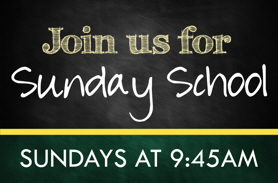 